How to access Teams on GLOWGo to www.glowconnect.org.ukClick on ‘Log in to GLOW’ and enter login details.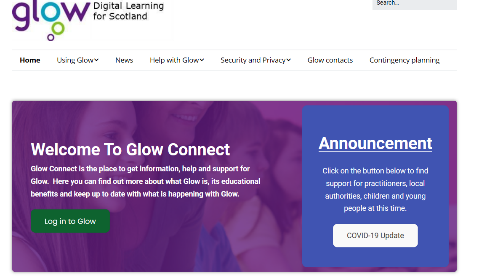 Click on app library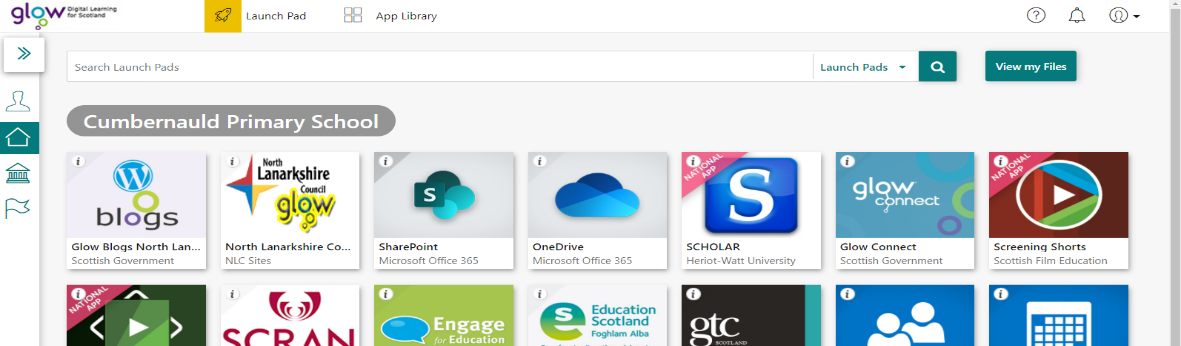 Search ‘Teams’.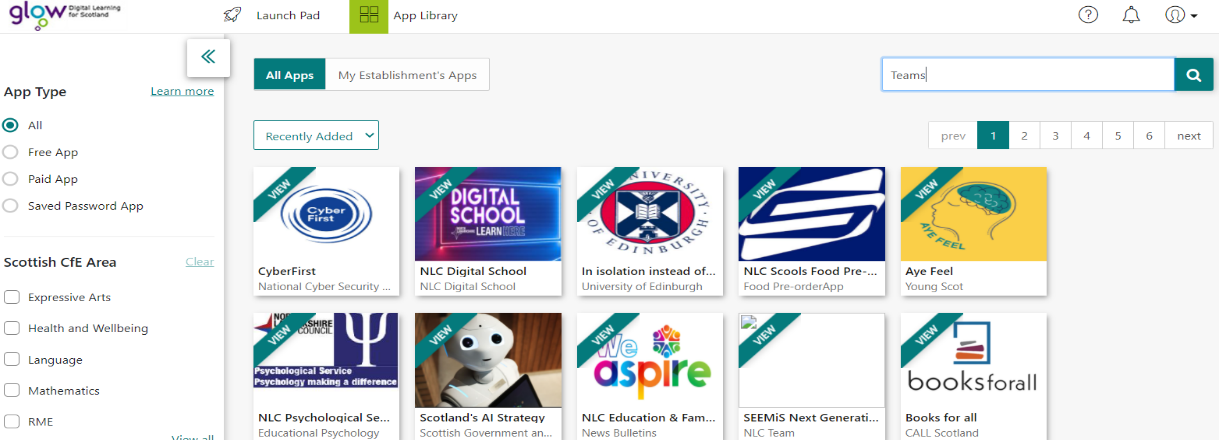 Click on ‘Teams’ then add to launch pad for easy access.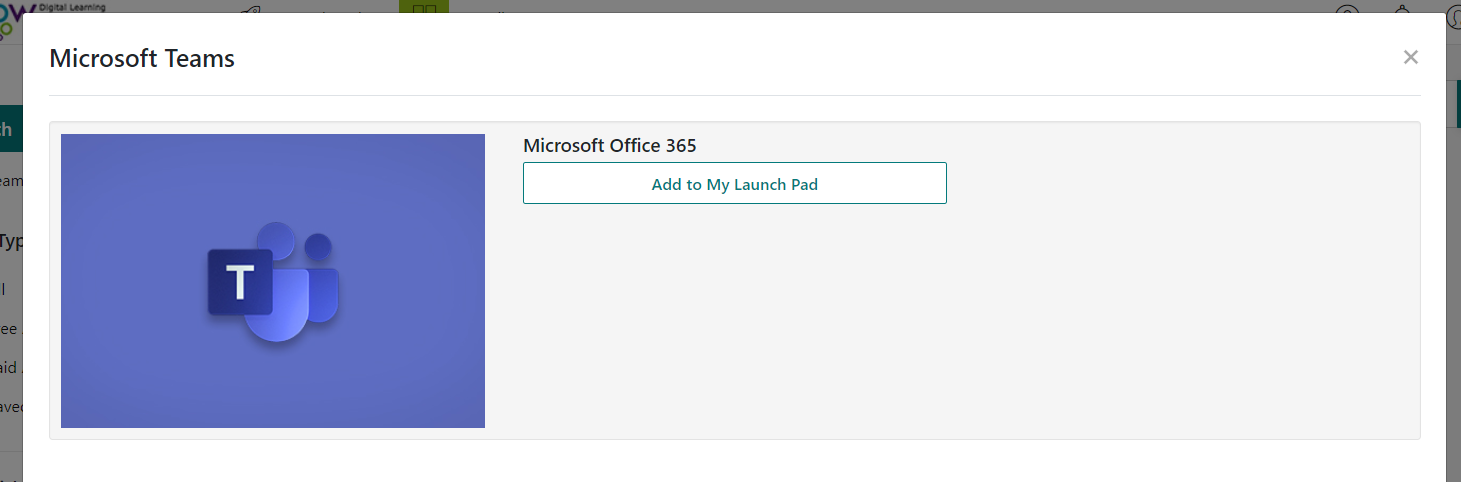 Open ‘Teams’ to access your class team. 